NARAVOSLOVJE 6. a, b in c razredSnov v  tednu od 23. do 27 marca je namenjeno dvema šolskima urama.Poskušali boste samostojno predelati in utrditi vrste kamnin pri nas. V pomoč ti je učbenik za naravoslovje in e učbenik naravoslovje 6 - https://eucbeniki.sio.si/nar6/972/index3.html1. Preveri popolnost tvojih zapiskov.2. V e-učbeniku preglej od strani   https://eucbeniki.sio.si/nar6/972/index3.html   do strani https://eucbeniki.sio.si/nar6/972/index7.html. 3. Preglej povzetek  https://eucbeniki.sio.si/nar6/972/index8.html4. V nadaljevanju reši naloge od 1 do 7. Preveri pravilne rešitve.___________________________________________________________________________DODATEK ZA RADOVEDNE:5. Za tiste, ki vas zanima še kaj več, prilagam samostojni delovni zvezek,    https://www.ucimte.com/?q=interaktivni_ucbenik_prost_dostop/1000139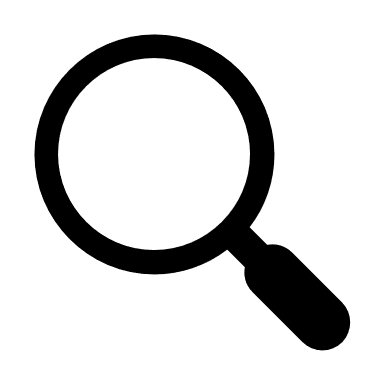 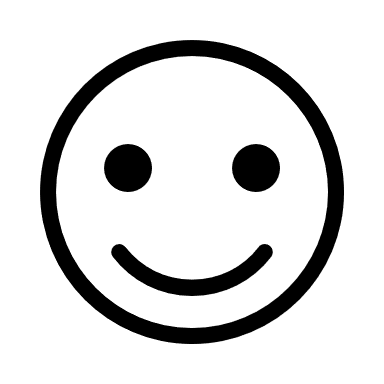 6. Oglej si posnetke (ikona desno v sredini ), so zanimivi:Naš planet Zemlja, OsončjePreberi od strani 32-35 in si oglej posnetke vrst kamnin st.35 desno zgoraj je ikona.Če bi želel narediti svoj kristal…. preizkusi se na st.33, namesto galunovca uporabi navadno kuhinjsko sol. Če komu uspe, mi sporočite na mojo elektronsko pošto: ida.robek@8talcev.siOstanite zdravi!                                                                     Ida RobekZAPISKI:1.MAGMATSKE KAMNINE - VULKANSKE KAMNINE A. GLOBOČNINE - če se magma ohladi v     notranjosti(granit, tonalit - jedro Pohorja; kot odporni kamnini se uporabljata za tlakovanje cest,spomenike, kot gradbeni material...) kremen –mineral, ki se je izločal pri ohlajanju magme v razpokah kamniniz kremenovega peska izdelujejo stekloB. PREDORNINE - če magma prodre na površje in se po njem razlije (bazalt, vulkansko steklo- nastane pri hitrem ohlajanju lave na površini)2. SEDIMENTNE KAMNINE Nastajajo iz usedlin zaradi nakopičenja drobcev kamnin in mineralov, ki so nastali po razpadu kamnin. V njih najdemo pogosto okamenele ostanke nekdanjih organizmov- fosile.2. Primeri:apnenec dolomitbreča – sprijeti oglati delcikonglomerat – zaobljeni delcipeščenjak – zlepljena peščena zrncaglina – zrn s prostim očesom ne vidimo3.METAMORFNE KAMNINENastale s preobrazbo (metamorfozo) sedimentnih ali magmatskih kamnin pod pogoji povišane temperature in pritiskov ( premiki celinskih plošč )Pomembne so kot gradbeni in okrasni kamen. Primeri: marmor, skrilavci…